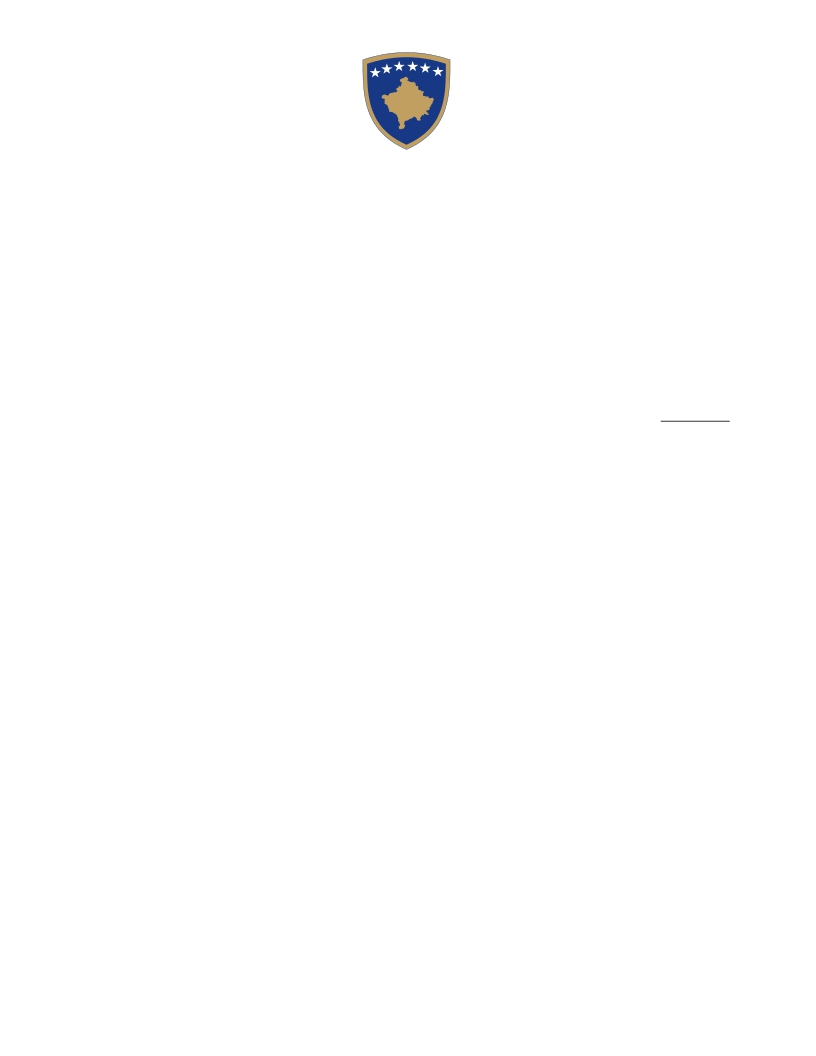 Republika e KosovësRepublika Kosova-Republic of KosovaQeveria –Vlada-Government      Ministria e Shёndetёsisё – Ministarstvo Zdravstva – Ministry of Health      Zyra e Sekretarit të Përgjithshëm/ Ured Stalnog Sekretara/ Office of the Secretary General      Njësia për koordinimin e Projektit / Jedinica za koordinaciju Projekta /Project Coordination UnitCONTRACT AWARD NOTICE                                                                                                                                                                   25.01.2024Project: Kosovo Emergency Covid-19 Project-AFCountry: Republic of KosovoLoan No. /Credit No.: P173819Ref. No: XK-MoH-374642-GO-RFB_______________________________________CONTRACTING AUTHORITY:Ministry of HealthOBJECT OF THE CONTRACT:SURGICAL LIGHT FOR VASCULAR SURGERY AND NEUROSURGERY CLINICSTYPE OF PROCEDURE:OPEN/ REQUEST FOR QUOTATIONS NAME OF FIRMS THAT SUBMITTED PROPOSALS/APLICATIONS:KO-MED L.L.CPRO–MEDICAL SH.P. KKEIS PHARMACEUTICAL SH.P. KQUALIFIED FIRMS:	KO-MED L.L.CPRO –MEDICAL SH.P. KKEIS PHARMACEUTICAL SH.P. KCONTRACT AWARD:KEIS PHARMACEUTICAL SH.P. K –Address: Nr.6 Velania II, 10,000 Pristine, Republic of KosovoTOTAL CONTRACT PRICE/CIELING:58,710.00 € (Fifty-eight thousand seven hundred ten EURO) including VAT and tax duties.DURATION OF CONTRACT:Contract Duration is 15 (Fifteen) days